Студия дизайна  М5                                                                                                                                                                                                                                         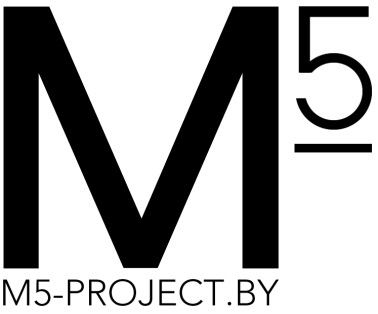   Задача данной анкеты, получить  информацию в максимально полном объеме, которая поможет нам при разработке дизайн проекта Вашего помещения. В процессе заполнения Вы сами себе, может быть впервые, зададите конкретные вопросы касающиеся стиля,  атрибутики и вида отделки помещений.  В результате Вы получите ясное представление того, чего действительно хотите, а мы, в свою очередь, бесценный пласт информации, который поможет нам воплотить ваши мечты в реальность.      Желаем продуктивной работы!Основные требования к будущему помещению: (например: квартира для проживания семьи из 4 человек, светлое и открытое пространство)      Количество будущих помещений и их наименование: (например: (5) Общая комната совмещенная с кухней, спальня, детская, с/у, ванная комната)                        Увлечение членов  Вашей семьи: (например: Сын 10 лет судовое моделирование, аквариум, спорт)      Совпадают ли вкусы и стилевые предпочтения членов вашей семьи? (нужно ли будет прийти к компромиссу или  у каждого должен быть свой «уголок», отвечающий  его критериям)      Стиль интерьера :    Шале                                Скандинавский                                Минимализм                                Hi-Tech                                Классика                                Art Deco                                Лофт                                Фьюжн                                Английский                                Японский                                Китч                                Поп арт                    	     Кантри	     Модерн                                ДругоеПожелания по устройству напольных покрытий:  (пример: Паркет – гостиная) Паркет –        Пробковый пол  –        Ламинат  –        Керамогранит  –        Плитка  –              Глянец       Матовый Ковролин  –        Гомогенное покрытие  –         Линолеум  –        Наливной пол  –               С рисунком (3D рисунок)        Без рисунка Гранит, мрамор  –       Пожелания по отделке стен: (пример: декоративная штукатурка – гостиная) Обои –       Обои под покраску  –        Декоративная штукатурка –        Ткань   –          Керамическая Плитка  –               Глянец        Матовый Ламинированные панели –        3D панели –        Пробка –        Декоративная покраска –       Пожелания по отделке потолков: (пример: Гипсокартонные конструкции + натяжной потолок – гостиная;  Окраска – детская комната) Гипсокартонные конструкции –       Окраска  –        Натяжной –               Глянец        Матовый Реечный  –          Подвесной потолок ПВХ  –        Подвесной потолок типа «ARNSTRONG» –       Электроника в помещениях:                                        Бытовая техника:  Панель ЖК / Плазма                                                          Стиральная машина        Домашний кинотеатр	  Сушильная машина          Встроенная акустика	  Посудомоечная машина          Напольная акустика	  Встроенный пылесос          Настенное исполнение	  Холодильник  Система видеонаблюдения                                                       Встроенный  Компьютерная сеть	          проводная          беспроводная Wi-Fi  СигнализацияИнженерное оборудование:                                         Сантехника:        Приточная вентиляция                                                Ванна с гидромассажем                                       Система кондиционирования                                     Душевая кабина                                                  Подогрев пола                                                                       Открытая        Система фильтрации и смягчения воды                              Закрытая        Водонагреватель                                                          Биде        индивидуальный отопитель (котел)                            Гигиенический душ (фальш-биде)                 Газовый                                                                Сауна                 Электрический                                                     ТрапДругое:        Камин                 Электрический               С топкой        Аквариум        Зимний сад        Электрический  Спасибо за внимание! Ваша информация очень важна для нас! Данную анкету можно распечатать и передать при встрече или отправить нам на электронную почту, с указанием темы сообщения. Также с нами можно связаться по телефонам, расположенными ниже.                                                                                                                                               Тел.           +37529 561-86-26                                                                                                                                                                  +37544 553-62-26                                                                                                                                               E-mail:   m5-project@mail.ru                                                                                                                                               Сайт:      www.m5-project.by